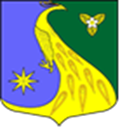 Ленинградская областьЛужский муниципальный районАдминистрация Скребловского сельского поселенияПОСТАНОВЛЕНИЕ                      от   04.04.2023   г.                                     № 97«О защите территории Скребловского от пожаров лесных массивов, запрещении отжига сухой травы»В соответствии с Законом № 69-ФЗ «О пожарной безопасности» от 21.12.1994 года, Постановлением Правительства Российской Федерации от 16.09.2020 № 1479 «Об утверждении правил противопожарного режима в Российской Федерации», Областным законом от 25.12.2006 года №169 «О пожарной безопасности Ленинградской области», в целях обеспечения пожарной безопасности и соблюдения противопожарного режима в весенне-летний пожароопасный период 2023 года на территории Скребловского сельского поселения ПОСТАНОВЛЯЮ:1. Рекомендовать руководителям организаций сельскохозяйственного производства, главам крестьянско - фермерских хозяйств, индивидуальным предпринимателям, гражданам, осуществляющим сельскохозяйственную деятельность, собственникам земель сельскохозяйственного назначения, независимо с форм собственности, а также организациям и гражданам, обладающим правом пользования лесным фондом:1.1 Не допускать сжигание стерни, пожнивных остатков, сухой травы, разведение костров на полях, сельскохозяйственных угодьях, торфяных месторождениях и на землях лесного фонда;1.2. Установить строгий противопожарный режим при работе на полях сельскохозяйственных угодьях, а также в местах расположения торфяных месторождений и в лесном фонде, до схода сухой травы, запретить применение открытого огня, а также исключить применение других возможных источников - зажигания, запретить, либо установить соответствующий режим курения;
1.3. До 12.05.2023 г. произвести опашку полей сельскохозяйственных угодий полосой шириной не менее 3 метров в местах их примыкания к населенным пунктам на расстояние не менее 50 метров от крайних строений в населенных пунктах;1.4. Обеспечить своевременную уборку мусора, сухой растительности с полей сельскохозяйственных угодий, а также в период со дня схода снежного покрова до установления устойчивой дождливой осенней погоды или образования снежного покрова, необходимо обеспечивать очистку полей сельскохозяйственных угодий от сухой травянистой растительности, пожнивных остатков, валежника, порубочных остатков, мусора и других горючих материалов на полосе шириной не менее 10 метров от леса либо отделять лес противопожарной минерализованной полосой шириной не менее 1,4 метра или иным противопожарным барьером.1.5. Проведение отжигов сухой травы на полях и сельскохозяйственных угодьях производить только после согласования плана отжигов с ОНД и ПР Лужского района, ОГПС Лужского района, отделом ГО и ЧС Лужского района по письменному заявлению и при получении положительного ответа;1.6. План отжигов сухой травы должен быть утвержден руководителем организации (индивидуальным предпринимателем) и включать в себя:- график проведения отжигов с указанием даты, времени и мест проведения отжигов;- приказ о назначении лиц, ответственных за проведение отжигов;- схему сельхозугодия, на котором производится отжиг, с указание прилегающих населенных пунктов, лесных массивов, торфяных месторождений расположением защитных минерализованных полос;- перечень сил и средств, обеспечивающих пожаробезопасное проведения отжига;- при привлечении к проведению отжига пожарной и приспособленной для этих целей пожаротушения техники сторонних организаций, план должен быть заверен руководителем данной организации;1.7. При отжиге необходимо обеспечивать опашку места отжига не ближе 50 метров от зданий и сооружений, населенных пунктов, полосою шириной менее 3 метров, дежурство во время отжига пожарной или приспособленной для этих целей пожаротушения техники организации, либо отряда пожарной охраны или другой пожарной (приспособленной) техники на договорной основе (по соглашению), а также дежурство необходимого количества сил и средств для ликвидации горения;Территория вокруг участка для выжигания сухой травянистой растительности должна быть очищена в радиусе 30 метров от сухостойных деревьев, валежника, порубочных остатков, других горючих материалов и отделена противопожарной минерализованной полосой шириной не менее 1,4 метра.1.8. При отжигах необходимо обеспечивать опашку места отжига не ближе 15 метров вдоль лесов Гослесфонда, полосою шириной не менее 3 метров;1.9. Контролируемое выжигание сухой травы на землях лесного фонда, полянах, прогалинах, лугах производить только после согласования отжига с ЛОГКУ «Ленобллес» Лужское лесничество, ОНД и ПР Лужского района, ОГПС Лужского района, отделом ГО и ЧС Лужского района;1.10. Обеспечить в пожароопасный период при сухой погоде круглосуточное дежурство на рабочих местах членов пожарной охраны, добровольных пожарных дружин и команд;1.11. До 15.10.2023 года (до образования снежного покрова) провести заблаговременную уборку с полей сельскохозяйственных угодий, в местах примыканий их к населенным пунктам, лесным массивам травы и горючего мусора на расстоянии не менее 50 метров от населенных пунктов и 15 метров от лесных массивов, либо провести опашку полей и сельскохозяйственных угодий полосою шириной не менее 3 метров в местах их примыкания к населенным пунктам и лесным массивам, на расстоянии не менее 50 метров от населенных пунктов и 15 метров от лесных массивов.2. Рекомендовать гражданам, проживающим и находящимся на территории Скребловского сельского поселения, членам садоводческих и огороднических некоммерческих объединений:2.1. Обеспечить соблюдение противопожарного режима и не допускать применение открытого огня и других возможных источников возгорания вблизи полей, сельскохозяйственных угодий, мест размещения сухой травы, торфяных месторождений, в лесных массивах, в том числе на индивидуальных участках, садоводствах, огородничествах и в населенных пунктах;2.2. Не допускать на территории Скребловского сельского  поселения , а также на расстоянии менее 100 метров от лесных массивов запуск неуправляемых изделий из горючих материалов, принцип подъема которых на высоту основан на нагревании воздуха внутри конструкции с помощью открытого огня;2.3. Не допускать сжигания в населенных пунктах и садоводческих объединениях сухой травы и мусора ближе 50 метров от зданий и построек лесных массивов, а также без постоянного наблюдения. Места сжигания травы, мусора предварительно расчищать от мусора и сухой травы, а затем окопать, на месте сжигания иметь не менее 2-х ведер (бочку) с водой, огнетушителей, также лопату;2.4. На индивидуальных участках в населенных пунктах и садоводствах в каждом жилом строении устанавливать бочку с водой, иметь не менее 2-х огнетушителей.3. Администрации Скребловского сельского поселения:3.1. Силами внештатных пожарных инспекторов и старост населенных пунктов обеспечить в населенных пунктах пропаганду необходимости соблюдения противопожарного режима в весенне-летний пожароопасный период, и доведение до населения сельских населенных пунктов и граждан, временно находящихся на территории Скребловского сельского поселения, данного постановления.3.2. Обеспечить информирование отдела надзорной деятельности Лужского района и службы участковых инспекторов 117 ОП силами старост населенных пунктов, ДПД и граждан, проживающих в населенных пунктах, о несанкционированных отжигах сухой травы, а также должностных лицах организаций и гражданах, осуществляющих данные отжиги, либо поджоги сухой травы по неосторожности или по прочим причинам, для принятия решения о возбуждении административного расследования.3.3. В каждом населенном пункте обеспечить запас воды для целей пожаротушения в объеме не менее 50 куб. метров и возможность её использования пожарной техникой;3.4. В пожароопасный период, при условиях сухой, жаркой и ветреной погоды (при получении штормовых предупреждений) необходимо:- временно запрещать в населенных пунктах разведение костров, топку печей и котельных установок на твердом топливе;- организовывать силами местного населения круглосуточноепатрулирование населенных пунктов с первичными средствами пожаротушения (лопаты, ведра, багры, огнетушители);- организовывать круглосуточное дежурство ДПД ;3.5. В случае повышения пожарной опасности своевременно информировать главу администрации Скребловского сельского поселения и вносить предложение введении на территории района особого противопожарного режима в соответствии с требованиями Постановления Правительства Российской Федерации от 16.09.2020 № 1479 «Об утверждении правил противопожарного режима в Российской Федерации».4. Рекомендовать руководителям МОУ «Скребловская средняя школа» (Хитковой О.В.):4.1. Организовать разъяснительную работу среди учащихся о недопустимости поджогов сухой травы и правила поведения в лесу.5. Рекомендовать начальнику 118 -го Отделения полиции ОМВД по Лужскому району:5.1. Обеспечить контроль за выполнением требований Постановления Правительства Российской Федерации от 16.09.2020 № 1479 «Об утверждении правил противопожарного режима в Российской Федерации», Правил пожарной безопасности в лесах, данного постановления должностными лицами организаций и гражданами, к нарушителям принимать меры в соответствии с Кодексом об административных правонарушениях от 30.12.2001 года № 195-ФЗ, статьями 20.4, 19.5, 8,32. и меры, предусмотренные законодательством, в зависимости от тяжести наступивших последствий.6. Довести данное постановление до населения Скребловского сельского поселения и руководителей организаций путем опубликования на официальном сайте Скребловского сельского поселения скреблово.рф.7. Контроль за исполнением настоящего постановления оставляю за собой.Глава администрацииСкребловского сельского  поселения                                                    Е.А. Шустрова